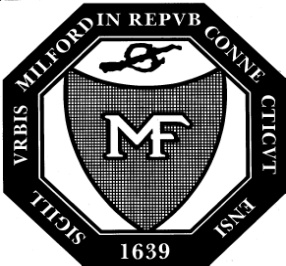 TO:		Karen Fortunati		City ClerkFROM:	Tania R. Barnes, SHRM-SCP			Human Resources DirectorDATE:		November 21, 2023SUBJECT:	Pension and Retirement Board Meeting Dates for 2024The Pension and Retirement Board meets on the third Thursday of each month.  Our meetings have been scheduled for 2024 as follows:January 18, 2024					July 18, 2024February 15, 2024					August 15, 2024*March 21, 2024					September 19, 2024April 18, 2024						October 17, 2024May 16, 2024						November 21, 2024June 20, 2024						December 19, 2024*While all meetings are scheduled for Conference Room C, second floor, Parson’s Government Building, 6:00 PM due to the pandemic they are being held virtually via Zoom until further notice.cc:  Community DevelopmentNote: *The August and December meetings are subject to cancellation.